YALE SCHOOL OF MEDICINEDepartment of Pathology2020-21 Research in Progress Series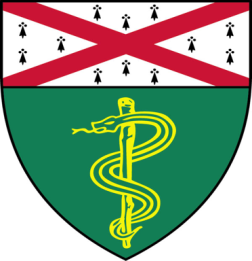 Myrto Moutafi, M.D., MSc, (Rimm Lab)Postdoctoral Associate“Discovery of Biomarkers of Response or Resistance to Immune Checkpoint Blockade in Non-Small-Cell Lung Cancer (NSCLC) using High-Plex Digital Spatial Profiling”AndLuke Batty, BS, MS, (Qyang Lab)Ph.D. Candidate    “Vascular Smooth Muscle Cells Derived From Pig Induced Pluripotent Stem Cells for Vascular Tissue Engineering”Join Zoom Meetinghttps://zoom.us/j/95032258483Passcode:  889918 Tuesday, May 11th, 9:30-10:30 a.m."All the contents are proprietary, unauthorized use of the information is prohibited and unethical". Questions? Wendy Folsom, Pathology:  Wendy.Folsom@yale.edu, LH315, 203-785-3478